KATA PENGANTARArtinya: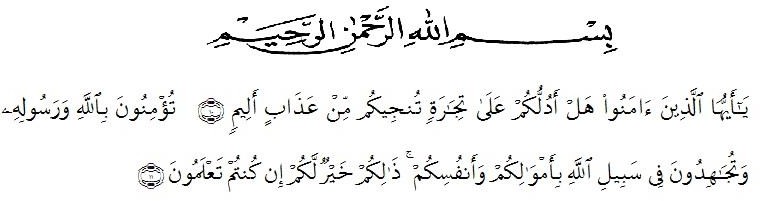 ”Hai orang-orang yang beriman, sukakah kamu aku tunjukkan suatu perniagaan yang dapat menyelamatkanmu dari azab yang pedih? (10). (Yaitu) kamu beriman kepada Allah dan Rasul-Nya dan berjihad di jalan Allah dengan harta dan jiwamu. Itulah yang lebih baik bagimu, jika kamu mengetahui. (11) (QS. ash-Shaff: 10-11).’’Segala puji bagi Allah SWT yang maha pengasih lagi maha penyayang, atas berkat taufiq dan hidayah-Nya sehingga peneliti dapat menyelesaikan penyusunan Skripsi ini dengan baik. Shalawat dan salam dilimpahkan kepada Nabi besar Muhammad SAW, keluarga beserta para sahabatnya.Penulisan Skripsi ini dimaksudkan untuk melengkapi salah satu syarat memperoleh gelar Strata Satu (S1) pada Program Studi Pendidikan Guru Sekolah Dasar (PGSD) Fakultas Keguruan dan Ilmu Pendidikan (FKIP) Universitas Muslim Nusantara Al-Washliyah Medan. Adapun judul Skripsi yang peneliti susun ini adalah: “Analisis Kompetensi Pedagogik dan Profesional Guru dalam Pembelajaran Daring di SD Negeri 064970 Medan”.Skripsi ini dapat diselesaikan dengan bantuan berbagai pihak, terutama oleh orangtua beserta keluarga yang telah memberikan dukungan moril dan materil. Disamping itu pada kesempatan ini penulis juga ingin menyampaikan rasa terimakasih yang sebesar-besarnya kepada:Bapak Dr. KRT. Hardi Mulyono K. Surbakti. Selaku Rektor UMN Al-Washliyah yang telah memberikan kesempatan kepada saya untuk menjadi mahasiswa pada Lembaga yang beliau pimpin.Bapak Dr. Samsul Bahri, M.Si. Selaku Dekan Fakultas Keguruan dan Ilmu Pendidikan Universitas Muslim Nusantara Al-Washliyah yang telah memberikan izin penelitian.Ibu Dra. Sukmawarti M.Pd. Selaku Ketua Program Studi PGSD FKIP Universitas  Muslim Nusantara Al-Washliyah sekaligus sebagai dosen pembimbing  yang telah menyetujui dan memberikan bimbingan  serta petunjuk dalam penulisan Skripsi ini.Ibu Dra. Sukmawati, M.Pd. Selaku Dosen Pembimbing yang telah memberikan kritik, saran dan masukan dalam penyempurnaan Skripsi ini.Bapak Drs. Hidayat, M.Ed. Selaku Dosen Penguji I yang telah memberikan saran dan masukan dalam penyempurnaan Skripsi ini.Ibu Safrida Napitupulu, S.Pd., M.Pd Selaku Dosen Penguji II yang telah memberikan saran dan masukan dalam penyempurnaan Skripsi ini.Seluruh Pegawai Administrasi Fakultas Keguruan dan Ilmu Pendidikan Universitas Muslim Nusantara Al-Washliyah yang telah membantu dalam pengurusan administrasi.Kepala Sekolah dan guru-guru SD NEGERI 064970 MEDAN yang telah bersedia membantu dalam penelitian ini.Bapak/Ibu SD NEGERI 064970 MEDAN yang telah mengizinkan saya untuk meneliti di Sekolah yang beliau pimpin.Kepada Kedua Orang Tua saya yang telah tiada, namun sempat memberikan semangat dan doa kepada saya selama menyelesaikan skripsi ini.Yang tersayang Sahabat saya 6 Bidadari yang telah memberikan dukungan dan bantuan dalam penyelesaian skripsi ini.Kepada suami saya yang telah memberikan semangat dan motivasi kepada saya dari saya kuliah sampai selesai.Peneliti menyadari bahwa Skripsi ini masih jauh dari sempurna tentunya hal ini tidak terlepas dari keterbatasan ilmu pengetahuan, pengalaman dan referensi. Akhir kata peneliti mengharapkan semoga Skripsi ini dapat memberikan manfaat bagi para pembacanya.  Medan,          November  2021Peneliti(RAMADANI SIREGARI)